        جلسه رسیدگی به پایان نامه خانم / آقای دانشجوی رشته        در مقطع کارشناسی ارشد که در موضوع:"                "به راهنمایی استاد محترم  ............................تهیه شده است، در تاریخ ........................تشکیل و پس از بررسی و ارزیابی و با درجه  .................. و با نمره .................تصویب گردید. عالی: 20-5/18،  بسیار خوب: 49/18-17،  خوب: 99/16-5/15، قابل قبول: 49/15-14، کمتر از 14 غیر قابل قبول.       دانشگاه علوم پزشكي كرمانشاه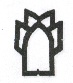 مدیریت تحصیلات  تکمیلی دانشکده بهداشت            بسمه تعالیگزارش دفاع از پايان نامه(فرم شماره 3)شماره ثبت پروپوزال:          دانشگاه علوم پزشكي كرمانشاهمدیریت تحصیلات  تکمیلی دانشکده بهداشت            بسمه تعالیگزارش دفاع از پايان نامه(فرم شماره 3)تاريخ ثبت پروپوزال :        دانشگاه علوم پزشكي كرمانشاهمدیریت تحصیلات  تکمیلی دانشکده بهداشت            بسمه تعالیگزارش دفاع از پايان نامه(فرم شماره 3)عالي 20 -5/18بسيار خوب  49/18 – 17خوب  99/16 – 5/15   قابل قبول: 49/15-14كمتر از 14 غيرقابل قبولهيأت داوران نام و نام خانوادگي مرتبه علمي گروه آموزشي امضاء1- اساتيد راهنما2- اساتيدمشاور 3 - داوران 4 - نماینده تحصیلات تکمیلی5- مدير گروه مدیرتحصیلات تکمیلی دانشکدهمعاونت آموزشی دانشکدهریاست دانشکده